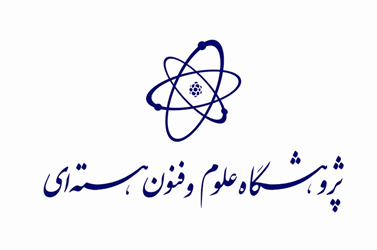 اينجانب 	...........….......……... ورودی سال ...........................  رشته ...........................................گرایش ........................................  در پژوهشکده.............................................................. بدینوسیله اعلام میدارم سمينار شش ماهه ................................ اینجانب در خصوص انجام رساله دکتری تحت عنوان ..................................................................................................................................................................................................................................................................................................................................................................................................................................................................................در روز.................................................تاريخ ................................. ساعت  ................................ در محل  .............................................................................. برگزار گردید.                         تاریخ ......... /.........../............                                    امضاءNST-TPE-FRM-25نام و نام خانوادگی اساتید راهنما:  .............................................................       تاریخ و امضاء  .............................................................      تاریخ و امضاء نام و نام خانوادگی اساتید مشاور:	1-  .........................................................................       تاریخ و امضاء ........................................................................       تاریخ و امضاءنام و نام خانوادگی اساتید داور داخلی:	1-  .........................................................................       تاریخ و امضاء........................................................................        تاریخ و امضاءتایید سرپرست/رئیس پژوهشکده:	                                                                          تاریخ ......... /.........../............                               امضاءتایید سرپرست/رئیس پژوهشکده:	                                                                          تاریخ ......... /.........../............                               امضاءجلسه ارائه سمینار با حضور حداقل یک استاد راهنما و یک داور داخلی رسمیت مییابد.دانشجو موظف است تا یک هفته قبل از ارائه سمینار، گزارش پژوهشی شش ماهه خود را به اساتید حاضر در جلسه تحویل دهد.جلسه ارائه سمینار با حضور حداقل یک استاد راهنما و یک داور داخلی رسمیت مییابد.دانشجو موظف است تا یک هفته قبل از ارائه سمینار، گزارش پژوهشی شش ماهه خود را به اساتید حاضر در جلسه تحویل دهد.